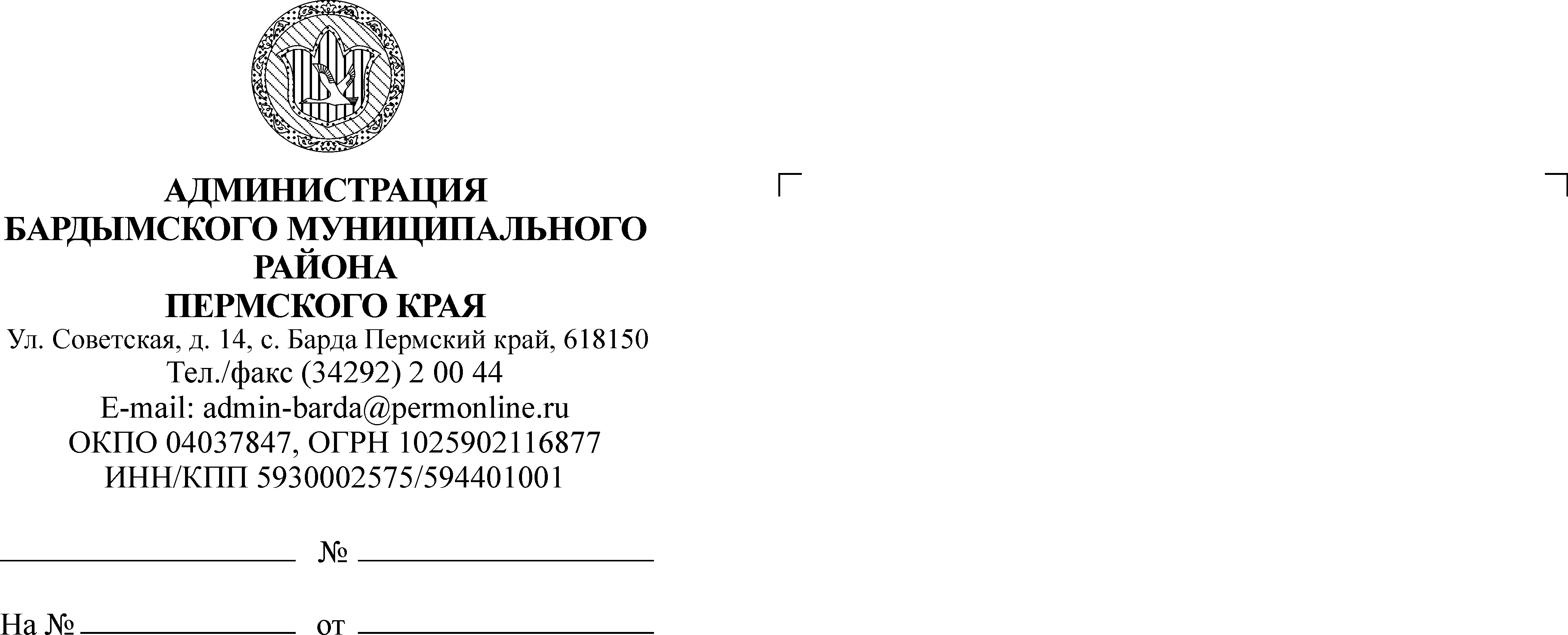 ДУМАБАРДЫМСКОГО МУНИЦИПАЛЬНОГО ОКРУГАПЕРМСКОГО КРАЯСЕДЬМОЕ (ВНЕОЧЕРЕДНОЕ) ЗАСЕДАНИЕРЕШЕНИЕ03.12.2020									         № 60Об учреждении Управления по земельно-имущественным вопросам администрацииБардымского муниципального округа Пермского краяВ соответствии со статьей 41 Федерального закона от 06.10.2003 № 131-ФЗ «Об общих принципах организации местного самоуправления в Российской Федерации», Законом Пермского края от 05.11.2019 №474-ПК «Об образовании нового муниципального образования Бардымский муниципальный округ», руководствуясь Уставом Бардымского муниципального округа, Дума Бардымского муниципального округаРЕШАЕТ:1. Учредить с 01.01.2021 года Управление по земельно-имущественным вопросам администрации Бардымского муниципального округа Пермского края.2. Утвердить прилагаемое Положение об Управлении по земельно-имущественным вопросам администрации Бардымского муниципального округа Пермского края. 3. Главе муниципального округа - главе администрации Бардымского муниципального округа зарегистрировать Положение об Управлении по земельно-имущественным вопросам администрации Бардымского муниципального округа Пермского края в налоговом органе.4.  Настоящее решение опубликовать в газете «Тан» («Рассвет») и разместить на официальном сайте Бардымского муниципального района Пермского края.  5. Настоящее решение вступает в силу со дня его официального опубликования.Председатель ДумыБардымского муниципального округа                                                       И.Р.ВахитовГлава муниципального округа -глава Администрации Бардымского муниципального округа                                                                            Х.Г.Алапанов04.12.2020УТВЕРЖДЕНОрешением ДумыБардымского муниципального округаот 03.12.2020 № 60ПОЛОЖЕНИЕОБ УПРАВЛЕНИИ ПО ЗЕМЕЛЬНО-ИМУЩЕСТВЕННЫМ ВОПРОСАМАДМИНИСТРАЦИИ БАРДЫМСКОГО МУНИЦИПАЛЬНОГО ОКРУГА ПЕРМСКОГО КРАЯ1. Общие положения1.1. Управление по земельно-имущественным вопросам администрации Бардымского муниципального округа Пермского края (далее по тексту - Управление) является отраслевым (функциональным) органом администрации Бардымского муниципального округа Пермского края и входит в структуру администрации Бардымского муниципального округа Пермского края.1.2. Полное официальное наименование Управления: Управление по земельно-имущественным вопросам администрации Бардымского муниципального округа Пермского края.1.3. Сокращенное наименование Управления: Управление ЗИВ администрации Бардымского муниципального округа.1.4. Юридический и почтовый адрес Управления: 618150, Российская Федерация, Пермский край, Бардымский муниципальный округ, с. Барда, ул. Советская, 14, офис 3. 1.5. Учредителем Управления является Бардымский муниципальный округ Пермского края (далее - Бардымский муниципальный округ). Функции и полномочия учредителя и собственника имущества Управления осуществляет администрация Бардымского муниципального округа Пермского края.1.6. Управление является юридическим лицом, организационно-правовая форма - муниципальное казенное учреждение, имеет обособленное имущество, самостоятельный баланс. От своего имени приобретает и осуществляет имущественные и личные неимущественные права, выступает в суде в качестве истца и ответчика, открывает лицевые счета в органах, осуществляющих исполнение бюджета, имеет печать с изображением герба Бардымского муниципального округа и своим наименованием и соответствующие штампы.1.7. Управление в своей деятельности руководствуется Конституцией Российской Федерации, законами Российской Федерации, указами Президента Российской Федерации, приказами и указаниями Министерства сельского хозяйства Российской Федерации и иных профильных министерств Российской Федерации и Пермского края, нормативными актами Правительства Российской Федерации, законами Пермского края, нормативными актами Законодательного Собрания Пермского края, указами и распоряжениями губернатора Пермского края, постановлениями Правительства Пермского края, Уставом Бардымского муниципального округа, решениями Думы Бардымского муниципального округа, постановлениями и распоряжениями администрации Бардымского муниципального округа, а также настоящим Положением.2. Правовой статус Управления2.1. Управление в своей деятельности подотчетно заместителю главы администрации Бардымского муниципального округа Пермского края по экономическому развитию, согласно утвержденной структуре администрации Бардымского муниципального округа Пермского края.2.2. Управление имеет определенную структуру, штатное расписание, утверждаемые главой муниципального округа - главой администрации Бардымского муниципального округа по представлению начальника Управления.2.3. Аппарат Управления состоит из сотрудников, замещающих должности муниципальной службы, а также работников, не являющихся муниципальными служащими. Аппарат Управления состоит из начальника Управления, специалистов Управления, ведущего специалиста по градостроительству Управления, главного специалиста по градостроительству Управления, специалиста по градостроительству Управления.3. Основные цели, задачи и функции3.1. Основной целью учреждения Управления является осуществление полномочий Бардымского муниципального округа по управлению и распоряжению имуществом, находящимся в муниципальной собственности, в том числе акциями, долями, вкладами, имуществом, закрепленным за муниципальными предприятиями и учреждениями на праве хозяйственного ведения или оперативного управления, а также находящимся в муниципальной казне, распоряжение земельными участками, находящимися в собственности Бардымского муниципального округа, и земельными участками, государственная собственность на которые не разграничена.3.2. Основной задачей Управления является эффективное управление муниципальным имуществом, нежилым фондом, находящимся в муниципальной собственности, муниципальной долевой собственностью (акциями, долями, вкладами), а также иным муниципальным имуществом, являющимся муниципальной собственностью, распоряжение земельными участками, находящимися в собственности Бардымского муниципального округа, и земельными участками, государственная собственность на которые не разграничена.3.3. Для достижения поставленной цели и выполнения основной задачи Управление в установленном порядке осуществляет мероприятия по повышению роли имущественных налогов в формировании регионального и местного бюджетов, организует работу по увеличению доходной части бюджета Бардымского муниципального округа, связанной с земельными и имущественными ресурсами, осуществляет единую политику в области регулирования имущественных, градостроительных и земельных вопросов, а также осуществляет следующие функции: 3.3.1. В сфере управления и распоряжения муниципальным имуществом Бардымского муниципального округа:3.3.1.1. осуществляет полномочия собственника муниципального имущества Бардымского муниципального округа в порядке, предусмотренном действующим законодательством; 3.3.1.2. осуществляет сбор статистических и аналитических данных необходимых для полного экономического планирования  и прогнозирования доходов бюджета Бардымского муниципального округа, прогнозирования социально-экономических результатов в сфере управления муниципальным имуществом Бардымского муниципального округа;3.3.1.3.  разрабатывает в пределах своей компетенции проекты нормативно-правовых актов в области владения, пользования и  распоряжения муниципальным имуществом Бардымского муниципального округа, разрабатывает  планы и программы по эффективному использованию муниципального имущества Бардымского муниципального округа;3.3.1.4. разрабатывает с учетом требования действующего законодательства план приватизации муниципального имущества Бардымского муниципального округа, изменений и дополнений к нему и представляет на утверждение Думе Бардымского муниципального округа Пермского края;3.3.1.5. осуществляет реализацию плана приватизации муниципального имущества Бардымского муниципального округа, отчитывается о его выполнении перед Думой Бардымского муниципального округа Пермского края;3.3.1.6.  принимает и регистрирует заявки на приватизацию муниципального имущества Бардымского муниципального округа, в том числе муниципальных предприятий;3.3.1.7. осуществляет ведение реестра муниципальных предприятий и учреждений на территории Бардымского муниципального округа;3.3.1.8. выполняет функции продавца муниципального имущества Бардымского муниципального округа в соответствии с действующим законодательством; осуществляет совместно с другими подразделениями администрации Бардымского муниципального округа контроль за соблюдением покупателями условий договоров купли-продажи муниципального имущества Бардымского муниципального округа, принимает меры для их расторжения в установленном порядке;3.3.1.9. осуществляет ведение реестра муниципального имущества Бардымского муниципального округа, ведет учет бесхозяйного имущества, выявленного на территории Бардымского муниципального округа и поставленного на учет в органе, осуществляющем государственную регистрацию прав на недвижимое имущество. Участвует в комиссии по инвентаризации муниципального имущества, в том числе закрепленного на праве оперативного управления либо хозяйственного ведения, а также имущества, составляющего муниципальную казну;3.3.1.10. передает и закрепляет муниципальное имущество Бардымского муниципального округа за муниципальными предприятиями на праве хозяйственного ведения, за муниципальными учреждениями, казенными предприятиями - на праве оперативного управления; передает муниципальное имущество в безвозмездное пользование, аренду, доверительное управление, залог; заключает, расторгает, продлевает договора аренды муниципального имущества;3.3.1.11. оформляет документы на передачу с баланса на баланс муниципального имущества в соответствии с действующим законодательством. Разрешает в установленном порядке муниципальным предприятиям и учреждениям списание находящегося на их балансе муниципального имущества. Осуществляет изъятие у муниципальных предприятий и учреждений муниципального имущества в установленном законом порядке;3.3.1.12. осуществляет списание муниципального имущества, находящегося в казне Бардымского муниципального округа;3.3.1.13. проводит анализ эффективности использования муниципального имущества Бардымского муниципального округа;3.3.1.14. организует прием объектов (зданий, сооружений, жилых и нежилых помещений, другого имущества) из государственной (федеральной, краевой), частной собственности в муниципальную собственность. Осуществляет их регистрацию в установленном действующим законодательством порядке;3.3.1.15. передает муниципальное имущество Бардымского муниципального округа из муниципальной собственности в государственную собственность в установленном действующим законодательством порядке;3.3.1.16. регистрирует право собственности Бардымского муниципального округа на имущество, ранее поставленное на учет как бесхозяйный объект, на основании судебного акта;3.3.1.17. разрабатывает, ведет и обеспечивает опубликование перечня муниципального имущества, предназначенного для имущественной поддержки субъектов малого и среднего предпринимательства и организаций, образующих инфраструктуру поддержки субъектов малого и среднего предпринимательства  3.3.1.18. обеспечивает принятие решений о включении (исключении) жилых помещений в специализированный жилищный фонд Бардымского муниципального округа, обеспечивает ведение реестра жилых помещений, включенный в специализированный жилищный фонд Бардымского муниципального округа;3.3.1.19.    рассматривает вопросы включения жилых помещений в состав специализированного муниципального жилищного фонда, а также исключения жилых помещений из специализированного муниципального жилищного фонда;3.3.1.20. рассматривает вопросы предоставления гражданам жилых помещений специализированного муниципального жилищного фонда;   3.3.1.21.  рассматривает вопросы предоставления гражданам жилых помещений по договорам социального найма,  вопросы замены жилого помещения по договору социального найма на иное жилое помещение, внеочередного предоставления освободившихся жилых помещений по договору социального найма, внесения изменений в договор социального найма жилого помещения, в договор найма  жилого помещения специализированного муниципального жилищного фонда;3.3.1.22. рассматривает вопросы приватизации жилых помещений, составляющих муниципальный жилищный фонд;3.3.1.23.  рассматривает вопросы предоставления согласия  на обмен жилыми помещениями, занимаемыми гражданами  по договорам социального найма;3.3.1.24. осуществляет деятельность по  признанию или отказу в признании граждан малоимущими в целях постановки на учет в качестве нуждающихся в жилых помещениях, а также по  признанию или отказу в признании граждан нуждающимися в улучшении жилищных условий.        3.3.2. В сфере управления и  распоряжения земельными участками, находящими в муниципальной собственности, и земельными участками, государственная собственность на которые не разграничена: 3.3.2.1.разрабатывает в пределах своей компетенции проекты нормативно-правовых актов в области владения, пользования и  распоряжения земельными участками, находящими в муниципальной собственности, разрабатывает  планы и программы по эффективному использованию земельных участков, находящихся в муниципальной собственности;3.3.2.2. осуществляет подготовку проектов актов Администрации Бардымского муниципального округа(постановлений, распоряжений) в области образования земельных участков (об утверждении схемы расположения земельного участка на кадастровом плане территории, о предварительном согласовании предоставления земельного участка);3.3.2.3. осуществляет подготовку проектов актов Администрации Бардымского муниципального округа(постановлений, распоряжений) в области распоряжения земельными участками (о проведении аукциона, о предоставлении земельного участка в аренду, в собственность, в безвозмездное срочное пользование, на праве постоянного (бессрочного) пользования, о выдаче разрешения на использование земель или земельных участков, находящихся в государственной или муниципальной собственности, без предоставления земельных участков и установления сервитута, публичного сервитута); 3.3.2.4.  осуществляет выдачу решений о размещении объекта на земельном участке или земле; 3.3.2.5. заключает, расторгает, продлевает договора аренды земельных участков;  заключает договора купли-продажи земельных участков; заключает  соглашения о перераспределении земельных участков, договора мены, об установлении сервитута;3.3.2.6. осуществляет в соответствии с действующим земельным законодательством РФ изъятие земельных участков для муниципальных нужд, установление публичных сервитутов; 3.3.2.7. участвует в подготовке предложений по консервации загрязненных и деградированных земельных участков;3.3.2.8. осуществляет ведение реестра земельных участков, находящихся в собственности Бардымского муниципального округа;3.3.2.9. обеспечивает правовую защиту земельно-имущественных прав Бардымского муниципального округа, отстаивание интересов Управления в правоохранительных и судебных органах, в связи с этим осуществляет претензионно-исковую работу, а также работу по исполнению судебных решений;3.3.2.10. проводит работу по взысканию задолженности по аренде муниципального имущества Бардымского муниципального округа, в том числе по аренде земельных участков;3.3.2.11. осуществляет постановку на учет многодетных семей, инвалидов и семей, имеющих в своем составе инвалидов, в целях предоставления земельных участков;3.3.2.12. осуществляет проведение муниципального земельного контроля на территории Бардымского муниципального округа.3.3.3. В сфере градостроительства:3.3.3.1. участвует в разработке нормативных правовых актов Бардымского муниципального округа в области развития территорий (территориальное планирование, градостроительное зонирование, планировка территории);3.3.3.2. участвует в рассмотрении и согласовании территориальной комплексной схемы градостроительного планирования развития территории муниципального района;3.3.3.3. обеспечивает исполнение административных регламентов предоставления муниципальной услуги:«Выдача разрешений на ввод объекта капитального строительства в эксплуатацию на территории Бардымского муниципального округа»;«Выдача акта освидетельствования проведения основных работ по строительству (реконструкции) объекта индивидуального жилищного строительства, осуществляемому с привлечением средств материнского (семейного) капитала»;«Выдача разрешений на строительство, реконструкцию объектов капитального строительства»;«Выдача разрешений на установку рекламных конструкций на территории Бардымского муниципального района»;«Выдача документов и выдача решений о переводе или об отказе в переводе жилого помещения в нежилое или нежилого помещения в жилое»;«Выдача решений о согласовании переустройства и (или) перепланировки жилого помещения»;«Выдача градостроительного плана земельного участка (ГПЗУ) Бардымского муниципального района»;«Прием заявлений и выдача документов о согласовании переустройства и (или) перепланировки жилого помещения»;«Предоставление сведений из информационной системы обеспечения градостроительной деятельности (ИСОГД)»;«Внесение изменений в Правила землепользования и застройки (ПЗЗ)»;3.3.3.4. вносит предложения об устранении и изменении границ Бардымского муниципального округа, участвует в подготовке предложений по установлению и изменению границ объектов градостроительной деятельности с особым режимом регулирования на подведомственной территории;3.3.3.5. обеспечивает разработку, согласовывает и представляет на утверждение, в установленном порядке, документы территориального планирования, градостроительного проектирования, градостроительного зонирования и планировки территории, финансируемые за счет средств бюджета Бардымского муниципального округа, а также рассматривает и согласовывает документы территориального планирования, градостроительного проектирования, градостроительного зонирования и планировки территории, разрабатываемые за счет иных источников финансирования, в порядке, установленном нормативными правовыми актами Пермского края, Правилами землепользования и застройки Бардымского муниципального округа;3.3.3.6. осуществляет подготовку документов в целях выдачи разрешений на строительство объектов недвижимости, а также регистрацию этапов выполнения инженерных изысканий для строительства, осуществляет регистрацию (выдачу разрешений) производства инженерных изысканий;3.3.3.7. осуществляет ведение информационной системы обеспечения градостроительной деятельности, осуществляемой на территории Бардымского муниципального округа;3.3.3.8. обеспечивает подготовку к утверждению схемы размещения рекламных конструкций, осуществляет выдачу разрешений на установку и эксплуатацию рекламных конструкций на территории Бардымского муниципального района, аннулирование таких разрешений, выдачу предписаний о демонтаже самовольно установленных рекламных конструкций на территории муниципального округа, осуществляемые в соответствии с Федеральным законом от 13.03.2006 N 38-ФЗ "О рекламе";3.3.3.9. осуществляет контроль за соблюдением законодательства Российской Федерации в области развития территорий (территориальное планирование, градостроительное зонирование, планировка территории);3.3.3.10. осуществляет деятельность в сфере обеспечения доступной средой для инвалидов и для маломобильных групп населения на территории Бардымского муниципального района. 4. Полномочия Управления4.1. Управление имеет право от имени Бардымского муниципального округа:4.1.1. Выступать арендодателем, ссудодателем муниципального имущества, в том числе и земельных участков, находящихся в собственности Бардымского муниципального округа, и земельных участков, государственная собственность на которые не разграничена. Заключать договоры о передаче муниципального имущества в аренду, безвозмездное пользование и оперативное управление, хозяйственное ведение.4.1.2. Владеть принадлежащими Бардымскому муниципальному округу документами, подтверждающими право собственности на муниципальное имущество, акции акционерных обществ, созданных в процессе приватизации муниципальных предприятий, являться их хранителем.4.1.3. Быть держателем нереализованных акций приватизируемых предприятий.4.1.4. Осуществлять передачу муниципального имущества Бардымского муниципального округа, составляющего казну Бардымского муниципального округа,  или принадлежащего предприятию на праве хозяйственного ведения, в залог.4.1.5. Проводить приватизацию муниципальных предприятий и муниципального имущества Бардымского муниципального округав соответствии с действующим законодательством РФ и местными нормативными актами. Привлекать посредников по проведению конкурсов и аукционов, имеющих право заниматься указанной деятельностью.4.1.6. Заключать договоры купли-продажи по приватизации муниципальных предприятий и муниципального имущества Бардымского муниципального округа, в том числе и земельных участков, находящихся в собственности Бардымского муниципального округа, и земельных участков государственная собственность на которые не разграничена, в соответствии с действующим законодательством, регистрировать их.4.1.7. Запрашивать в пределах своих полномочий информацию о деятельности муниципальных предприятий и муниципальных учреждений.4.1.8. Направлять руководителям приватизируемых предприятий обязательные для исполнения предписания по вопросам приватизации в соответствии с законодательством.4.1.9. Представлять имущественные интересы администрации Бардымского муниципального округа в судах общей юрисдикции всех инстанций и арбитражных судах всех инстанций в пределах предоставленных ему полномочий.4.1.10. Осуществлять проверки эффективности использования муниципального имущества Бардымского муниципального округа, выносить предложения о повышении эффективности его использования.4.1.11. Выступать от имени Бардымского муниципального округа как кредитор при решении вопросов о несостоятельности (банкротстве) организаций вне зависимости от их организационно-правовой формы в случае неисполнения ими обязательств по неналоговым платежам в бюджет Бардымского муниципального округа.4.1.12. Согласовывать проекты границ земельных участков.4.2. Управление обязано:4.2.1. Эффективно управлять и распоряжаться муниципальным имуществом, и земельными участками, находящимися в собственности Бардымского муниципального округа, и земельными участками, государственная собственность на которые не разграничена.4.2.2. В случае нанесения ущерба по имущественным сделкам, касающимся муниципальной собственности, обращаться с иском о внесении изменений или о расторжении сделок в суды различных инстанций.4.2.3. Отчитываться о своей деятельности перед главой муниципального округа - главой администрации Бардымского муниципального округа.5. Структура Управления5.1. Руководство Управлением осуществляет начальник, назначаемый и освобождаемый от должности главой муниципального округа - главой администрации Бардымского муниципального округа.В случае временного отсутствия или невозможности выполнения начальником Управления своих полномочий его обязанности исполняет лицо, назначенное из числа работников Управления распоряжением главы муниципального округа - главы администрации Бардымского муниципального округа.5.2. Начальник несет всю полноту ответственности за деятельность Управления.5.3. Начальник осуществляет руководство Управлением на основе единоначалия.5.3.1. Действует без доверенности от имени Управления, представляет его во всех учреждениях и организациях, в том числе судах общей юрисдикции и арбитражных судах, подписывает от имени Управления договора, акты приема-передачи оказанных услуг, выполненных работ.5.3.2. Издает приказы,  обязательные для выполнения учреждениями, отделами, управлениями, муниципальными предприятиями, в пределах своих полномочий.5.3.3. Распоряжается имуществом и средствами Управления в соответствии с действующим законодательством и Положением об Управлении.5.3.4. Утверждает должностные инструкции специалистов Управления, ведущего специалиста по градостроительству Управления, главного специалиста по градостроительству Управления, специалиста по градостроительству Управления контролирует состояние исполнительской и трудовой дисциплины.5.3.5. Открывает и закрывает лицевые и иные счета, совершает по ним операции, подписывает иные финансовые документы в пределах своей компетенции.5.4. Специалисты Управления, ведущий специалист по градостроительству Управления, главный специалист по градостроительству Управления, специалист по градостроительству Управления осуществляют свои должностные обязанности на основании должностных инструкций, утвержденных начальником Управления.5.5. Учет кадров Управления ведется централизованно.6. Имущество и средства Управления6.1. Имущество Управления составляют закрепленные на праве оперативного управления основные и оборотные средства, отражаемые на его самостоятельном балансе.6.2. Управление освобождается от арендной платы за помещения, используемые для выполнения своих функций.6.3. Финансирование содержания Управления осуществляется за счет средств бюджета Бардымского муниципального округа. 6.4. Составление бухгалтерской, налоговой, статистической отчетности осуществляется централизованно. 7. Ликвидация Управления7.1. Ликвидация, реорганизация Управления осуществляются в порядке, установленном действующим законодательством.8. Заключительные положения8.1. Все вопросы, связанные с деятельностью Управления, не урегулированные настоящим Положением, регулируются действующим федеральным, законодательством Пермского края, Уставом Бардымского муниципального округа, иными нормативными правовыми актами Бардымского муниципального округа.8.2. Изменения и дополнения в настоящее Положение вносятся решениемДумы  Бардымского муниципального округа Пермского края и подлежат регистрации в порядке, установленном действующим законодательством